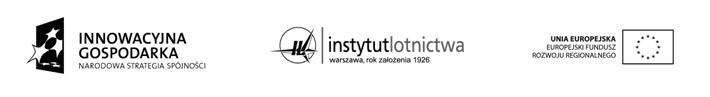 OGŁOSZENIE O ZAMIARZE UDZIELENIA ZAMÓWIENIA DOTYCZĄCEGO PUBLIKACJI ARTYKUŁÓW SPONSOROWANYCH ORAZ BANERÓW NA PORTALACH INTERNETOWYCH: (04.11.2015, Warszawa)Warszawa, dn. 4 listopada 2015Warszawa, dn. 4 listopada 2015Zamawiający:Instytut LotnictwaAl. Krakowska 110/114, 02-256 WarszawaTytuł Projektu:Modernizacja i budowa nowej infrastruktury naukowo-badawczej Wojskowej Akademii Technicznej i Politechniki Warszawskiej na potrzeby wspólnych numeryczno-doświadczalnych badań lotniczych silników turbinowychPrzedmiot zamówienia:Publikacja artykułów sponsorowanych oraz banerów na portalach internetowychCel przedmiotu zamówienia:Celem publikacji artykułów sponsorowanych oraz banerów na portalach internetowych jest promocja powstającego Centrum Turbin Gazowych w kontekście projektu realizowanego wspólnie z Wojskową Akademią Techniczną i Politechniką Warszawską. Internet jako dodatkowy kanał mediowy przedstawi tę nową inwestycję szerokiemu kręgowi odbiorców z różnych warstw społecznych i eksperckich, posiadających różnorodną wiedzę naukowo – techniczną. Miejsce publikacji:portale Dziennika Gazeta Prawna - gazetaprawna.pl oraz forsal.plCentrum Informacji o Rynku Energii – cire.plWirtualny Nowy Przemysł – wnp.plenergetykon.plinzynieria.comTermin i forma publikacji:portale Dziennika Gazeta Prawna - gazetaprawna.pl oraz forsal.pl- artykuł sponsorowany – 16 listopadaCentrum Informacji o Rynku Energii – cire.pl- artykuł sponsorowany 9 listopada- baner – 16 listopadaWirtualny Nowy Przemysł – wnp.pl- baner – 23 listopadaenergetykon.pl- artykuł sponsorowany – 9 listopada- baner – 16 listopadainzynieria.com- artykuł sponsorowany – 16 listopada- baner – 1 grudniaWartość zamówienia:19681 zł netto